Logo dlakategoriisprawKARTA INFORMACYJNA SPRAWY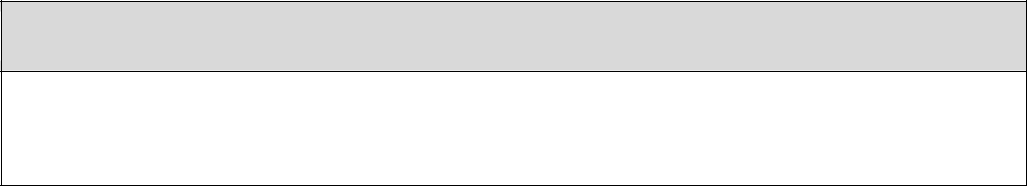 ZGODA NA ODSTĘPSTWO OD PRZEPISÓW TECHNICZNO -BUDOWLANYCHLogo dlakategoriisprawKARTA INFORMACYJNA SPRAWYZGODA NA ODSTĘPSTWO OD PRZEPISÓW TECHNICZNO -BUDOWLANYCHPodmiot składający wniosekInwestor*Podmiot składający wniosekInwestor*Wydział Architektury, Urbanistyki i BudownictwaMiejsce składania wnioskuul. Ptasia 6A pok. 101 (I piętro )tel. 75 75-46-2391. Wniosek w sprawie upoważnienia do udzielenia zgody naodstępstwo od przepisów techniczno-budowlanych (PB-0)2.  Charakterystyka  obiektu  oraz  w  miarę  potrzeb  projektzagospodarowania działki lub terenu, a jeżeli odstępstwo mogłobymieć wpływ na środowisko lub nieruchomości sąsiednie – równieżprojekty zagospodarowania tych nieruchomości, z uwzględnieniemistniejącej i projektowanej zabudowy3.   Szczegółowe   uzasadnienie   konieczności   wprowadzeniaodstępstwa4. Propozycje rozwiązań zamiennychWymagane dokumenty5. Pozytywna opinia wojewódzkiego konserwatora zabytków wodniesieniu do obiektów budowlanych wpisanych do rejestruzabytków  lub  usytuowanych  na  obszarach  objętych  ochronąkonserwatorską6.  W  zależności  od  potrzeb  –  pozytywną  opinię  innychzainteresowanych organów;7.  Pełnomocnictwo  udzielone  osobie  działającej  w  imieniuinwestora (jeśli ustanowiony pełnomocnik)8.  Inne  dokumenty,  jeśli  właściwy  minister  po  rozpatrzeniuwniosku uzależni upoważnienie do wydania zgody na odstępstwood spełnienia przez inwestora dodatkowych warunkówOpłatyWysokość opłaty określają przepisy ustawy z dnia 16 listopadaOpłatyWysokość opłaty określają przepisy ustawy z dnia 16 listopadaOpłaty2006 r. o opłacie skarbowej (Dz. U. z 2021 r. poz. 1923 z późn. zm.)2006 r. o opłacie skarbowej (Dz. U. z 2021 r. poz. 1923 z późn. zm.)Do 30 dni od otrzymania upoważnienia od właściwego ministraTermin realizacjiDo 30 dni od otrzymania upoważnienia od właściwego ministra1. Ustawa z dnia 7 lipca 1994 r. Prawo budowlane (Dz. U. z 2021 r.poz. 2351 z późn. zm.)2. Rozporządzenie Ministra Rozwoju, Pracy i Technologii z dnia 25czerwca 2021 r. (Dz. U. z 2021 r. poz. 1170)3. rozporządzenie Ministra Rozwoju, Pracy i Technologii z dnia 16lutego 2021 r. (Dz. U. z 2021 r. poz. 322)Podstawa prawna4. Ustawa z dnia 14 czerwca 1960 r. Kodeks postępowaniaPodstawa prawna4. Ustawa z dnia 14 czerwca 1960 r. Kodeks postępowaniaPodstawa prawnaadministracyjnego (Dz. U. z 2021 r. poz. 735 z późn. zm.)administracyjnego (Dz. U. z 2021 r. poz. 735 z późn. zm.)5. Ustawa o opłacie skarbowej z dnia 16 listopada 2006 r. (Dz. U. z2021 r. poz. 1923 z późn. zm.)6. Rozporządzenie Ministra Rozwoju, Pracy i Technologii z dnia 24czerwca 2021 r. w sprawie określenia wzoru formularza wniosku wsprawie upoważnienia do udzielenia zgody na odstępstwo odprzepisów techniczno-budowlanych (Dz. U. z 2021 r., poz. 1154)Wniosek składa się osobiście w formie pisemnej lub w formie*Uwagidokumentu elektronicznego, na zasadach określonych w ustawie z*Uwagidokumentu elektronicznego, na zasadach określonych w ustawie z*Uwagidnia 17 lutego 2005 r. o informatyzacji działalności podmiotówdnia 17 lutego 2005 r. o informatyzacji działalności podmiotówrealizujących zadania publiczne.Klauzula informacyjnaKlauzula informacyjna RODOKlauzula informacyjna RODOKlauzula informacyjnaKlauzula informacyjna RODOKlauzula informacyjna RODORODOKlauzula informacyjna RODOKlauzula informacyjna RODORODOData utworzenia23.08.2021 r.ZatwierdziłNaczelnik Wydziału